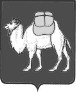 ТЕРРИТОРИАЛЬНАЯ ИЗБИРАТЕЛЬНАЯ КОМИССИЯЛЕНИНСКОГО РАЙОНА ГОРОДА ЧЕЛЯБИНСКА          ПОВЕСТКА  ЗАСЕДАНИЯ  	Дата: 12 июля 2021 года							 № 8Место проведения: Администрация Ленинского района г. ЧелябинскаНачало заседания: 16.00Приглашенные: члены ТИКВопросы, вынесенные на заседание: О регистрации доверенных лиц кандидата в депутаты Государственной Думы Федерального Собрания Российской Федерации восьмого созыва по одномандатному избирательному округу Челябинская область _ Коркинский одномандатный избирательный округ № 191 Гусевой Яны АнатольевныДокладчик: Деева И.А.2.Об утверждении сведений о фактически отработанном времени членами территориальной избирательной комиссии с правом решающего голоса в целях подготовки и проведения выборов депутатов Государственной Думы Федерального Собрания Российской Федерации восьмого созыва. Докладчик: Деева И.А.Об утверждении сведений о фактически отработанном времени членами территориальной избирательной комиссии с правом решающего голоса в целях подготовки и проведения дополнительных выборов депутатов Совета депутатов Ленинского района города Челябинска второго созыва.Докладчик: Деева И.А.	4 О заключении договора гражданско- правового характера на оказание услуг делопроизводителя в целях подготовки и проведения дополнительных выборов депутатов Совета депутатов Ленинского района города Челябинска второго созываДокладчик: Деева И.А.Секретарь комиссии						                 Л.А. КургановаВ повестку заседания могут быть внесены изменения